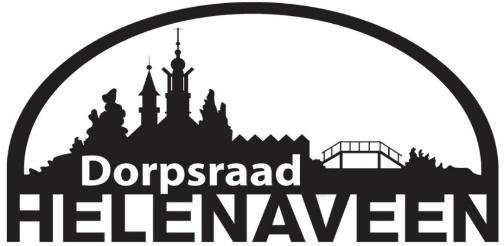 Hierbij nodigen wij u uit voor de Algemene Dorpsraadvergadering op19 juni 2017 om 20.00 uur  in Dorpscentrum de Gouden Helm.Agenda:1.     Opening 2.     Goedkeuring notulen 3.     Presentatie Peelvenen:Gerard Daandels (voorzitter bestuurscommissie Peelvenen)Jeroen van Leijsen (Omgevingsmanager Provincie Noord-Brabant)Jan Fenten (gebiedsmanager Staatsbosbeheer)4.     Stand van zaken Groeno    Herplant bomeno    Monument5.     Zorg in Helenaveen6.     Wegonderhoudo    Fietsvoorziening Lage Brugweg o    Soemeersingel 7.     Kermis 8.     Weekbericht9.     Mededelingen10.  Rondvraag11.  SluitingVergaderdata 2017:     18 september – 20 novemberDorpsraad Helenaveen,  Email: Dorpsraad@helenaveen.com